                                                                                                              Hallgató neve…………………………….…TT17LE00A01						20..../20.... tanév I. félévEgyéni komplex pedagógiai gyakorlat 1.Óvoda …………………………………………………………….csoport…………………….Óvodapedagógus neve: ………………………………………………………………………...Iskola:..………………………………………………………………….….Osztály…………………….A gyakorlatvezető tanító neve:…………………..……………………………………………….………Az iskola címe…………………………………………………………………………………………………………..…Hallgató neve………..…………………………A kari oktató tölti ki!Óvodai hospitálásÓvodai hospitálásÓvodai hospitálásÓvodai hospitálásA gyakorlat időpontja:A gyakorlat időpontja:A gyakorlat időpontja:A gyakorlat időpontja:SzempontA gyakorlatvezető óvodapedagógus véleménye a pedagógiai naplórólX jellel jelölendőGyakorlatvezető óvodapedagógus aláírása + P.hTény-szerűségFeljegyzései a tényeknek megfelelnekTény-szerűségFeljegyzései ténybeli tévedéseket tartalmaznakVélemény-formálásVéleménye, következtetései helytállóakVélemény-formálásKövetkeztetéseihez, véleményének kialakításához még további információkra lett volna szükségHospitálás az 1-4. osztálybanHospitálás az 1-4. osztálybanHospitálás az 1-4. osztálybanHospitálás az 1-4. osztálybanA gyakorlat időpontja:A gyakorlat időpontja:A gyakorlat időpontja:A gyakorlat időpontja:SzempontA gyakorlatvezető tanító véleménye a pedagógiai naplórólX jellel jelölendőGyakorlatvezető tanító aláírása + P.hTény-szerűségFeljegyzései a tényeknek megfelelnekTény-szerűségFeljegyzései ténybeli tévedéseket tartalmaznakVélemény-formálásVéleménye, következtetései helytállóakVélemény-formálásKövetkeztetéseihez, véleményének kialakításához még további információkra lett volna szükségA GYAKORLAT FELADATAINAK TELJESÍTÉSEA GYAKORLAT FELADATAINAK TELJESÍTÉSEA teljesített feladat je-lölése  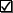 Egy nap óvodai hospitálása hospitálás időpontja, helyea csoport rövid jellemzése (létszám, fiúk, lányok aránya, életkori megoszlás)az óvodai élet napirendjemegfigyelt óvodai szokásokmegfigyelt spontán játékok a gyerekcsoportbanaz adott napon megfigyelt események, történések rövid lejegyzésea kiválasztott gyermek jellemzése az egész napi megfigyelés, az óvónővel és a gyermekkel való beszélgetés, valamint a jegyzőkönyvezett megfigyelés alapjánmegfigyelési jegyzőkönyv a kiválasztott gyermek tevékenységéről 25 percen keresztülEgy nap iskolai hospitálás:a hospitálás időpontja, helyeaz osztály rövid jellemzése (létszám, fiúk, lányok aránya)az osztály heti órarendjeaz adott nap napirendjemegfigyelt iskolai szokásokmilyen spontán játékait, beszélgetéseit figyelte meg a gyerekeknek szünetekbenaz adott nap eseményeinek, történéseinek rövid lejegyzésea kiválasztott gyermek jellemzése az egész napi megfigyelés, a tanítóval és a gyermekkel való beszélgetés, valamint a jegyzőkönyvezett megfigyelés alapjánmegfigyelési jegyzőkönyv a kiválasztott gyermek tevékenységéről 45 percen keresztülÖsszehasonlításAz óvodai és az iskolai élet összehasonlítása: hasonlóságok és különbségek a napi történésekben, a szokásokban, a légkörben.Egyéni komplex pedagógiai gyakorlat I. minősítéseEgyéni komplex pedagógiai gyakorlat I. minősítéseEgyéni komplex pedagógiai gyakorlat I. minősítésekiválóan megfelelt,megfelelt,nem felelt meg………………………………minősítés………………………………………BDPK oktató aláírása………………………………….dátum